毕业生就业流向说明：本部分已就业总人数，不包括升学、出国（境）和应征入伍人数。已就业总人数=总体就业人数-升学人数-出国（境）人数-应征入伍人数1. 留鲁就业情况根据 2019 届毕业生的就业地区统计，山东省内就业 3941 人，占已就业总人数的81.04%。其中，济南接收人数最多，占42.34%。出省就业共922人，占18.96%。毕业生就业地区流向如下图所示：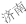 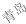 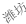 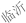 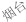 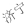 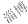 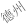 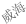 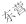 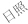 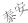 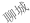 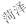 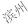 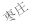 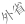 2019 届毕业生就业质量年度报告（%）50 40 3042.3420	18.961008.236.463.60   2.84   2.53   2.30   2.06   1.99   1.79   1.46   1.37   1.23   1.09   1.05   0.70图 6.毕业生就业地区流向图2. 中西部就业情况学校主动对接国家经济社会发展的人才需要，鼓励毕业生到中西部地区和艰苦边远地区就业。截至报告期,共有 109 名 2019 届毕业生到西部地区就业，占已就业总人数的 2.24%，主要去向云南（22 人），四川（19 人），贵州（16 人）。中部地区就业 104 人，占 2.14%，主要去向安徽（24 人），湖北（23 人），湖南（21人），河南（20 人）。表 21.毕业生就业地区分经济区域统计表- 17 -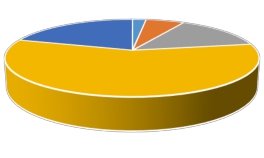 齐鲁工业大学3. 就业单位性质流向2019 届毕业生的就业单位性质流向显示，企业就业人数最多，其中，非国有企业占 57.35%，国有企业占 14.35%；机关占 2.08%，事业单位占 5.90%，其他（包括部队、基层、城镇社区等）占 20.32%。其他20.32%机关2.08%非国有企业57.35%事业单位5.90%国有企业14.35%图 7.毕业生就业单位性质流向图4. 就业行业流向从 2019 届毕业生的就业行业流向看，制造业（18.38%），信息传输、软件和信息技术服务业（15.40%），教育（10.86%）是毕业生流向最多的 3 个行业。毕业生就业行业流向如下图所示：- 18 -2019 届毕业生就业质量年度报告图 8.毕业生就业行业流向图（注：其他，包括机关事业单位及部分行业划分不明确的单位）5. 自主创业情况学校 2019 届毕业生自主创业 30 人，自主创业率 0.44%。其中，硕士自主创业 2 人，自主创业率 0.54%；本科自主创业 28 人，自主创业率 0.46%。从创业行业分布看，主要为文化、体育和娱乐业，信息传输、软件和信息技术服务业。从创业地区分布看，山东省内 28 人，主要去向济南（14 人）；另有 2人到省外创业，分别去向上海和广西。6. 基层就业情况本校共有 14 名 2019 届毕业生到基层就业，基层项目就业率 0.21%，其中，硕士 1 人，本科 13 人。从基层项目类型看，参加国家基层项目 3 人，参加地方基层项目 11 人。从服务地区看，山东省内 8 人，主要去向济南、济宁；省外 6 人，北京、天津、河北、重庆、广东、安徽各 1 人。- 19 -序号经济区域省（直辖市、自治区）就业人数所占比例（%）1东部地区山东省394181.042东部地区北京市1974.053东部地区广东省1012.084东部地区上海市982.025东部地区江苏省931.916东部地区浙江省861.777东部地区福建省470.978东部地区天津市360.749东部地区河北省220.4510东部地区海南省110.2311中部地区安徽省240.4912中部地区湖北省230.4713中部地区湖南省210.4314中部地区河南省200.4115中部地区山西省130.2716中部地区江西省30.0617西部地区云南省220.4518西部地区四川省190.3919西部地区贵州省160.33序号经济区域省（直辖市、自治区）就业人数所占比例（%）20西部地区广西壮族自治区130.2721西部地区新疆维吾尔自治区120.2522西部地区陕西省100.2123西部地区重庆市70.1424西部地区内蒙古自治区50.1025西部地区甘肃省40.0826西部地区宁夏回族自治区10.0227东北地区辽宁省120.2528东北地区吉林省40.0829东北地区黑龙江省20.04（单位：%）（单位：%）制造业信息传输、软件和信息技术服务业教育批发和零售业金融业科学研究和技术服务业租赁和商务服务业文化、体育和娱乐业公共管理、社会保障和社会组织建筑业居民服务、修理和其他服务业电力、燃气及水的生产和供应业交通运输、仓储和邮政业房地产业卫生和社会工作农、林、牧、渔业水利、环境和公共设施管理业住宿和餐饮业采矿业其他18.3815.4010.867.927.26 6.68 6.484.384.09 3.48 3.35 3.042.24 1.48 1.32 1.03 0.97 0.780.310.55